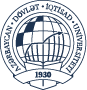                           AZƏRBAYCAN RESPUBLİKASI  TƏHSİL NAZİRLİYİ                           AZƏRBAYCAN DÖVLƏT İQTİSAD UNİVERSİTETİ                            BEYNƏLXALQ İQTİSADİYYAT MƏKTƏBİMüəllim: İlkin ƏliyevFənn: TNKQrup 1003-1004Describe 3 conditions for internationalizationExplain TNC-development as a sequential process Draw and describe globally concentrated production of TNC?Draw and describe host market production of TNC.Draw and describe vertical integration of TNC production.Benefits and costs of outsourcing.The potential direct effect of inward investment (investing in home country).The potential indirect effect of inward investment (investing in home country).TNCs effects on HOST economies Mode of entry to HOST economiesTypes of Foreign Investment Why do MNC invest in developing countries?Positive and negative influence of TNC to employment in developing countries? Possible advantages of FDI by TNCPossible disadvantages of FDI by TNCWhat the transfer pricing isWhy MNC use Transfer PricingTypes of transfer pricing Transfer Pricing: Comparable uncontrolled price (CUP) methodTransfer Pricing: Resale price methodTransfer Pricing:  Cost plus methodTransfer Pricing: Transactional net margin method (TNMM) Transfer Pricing: Transactional profit split methodIncentives to attract FDI FDI – Problems and accountability Is there a need for international economic agreements concerning the regulation of multinational corporations? What others want of multinationals?What is greenfield investment (inward and outward)? If global institutional arrangements for regulation of TNC cannot be created (at least in the short run), what can individual countries do?Environment necessary for FDI (Business environment types) Components of External Micro EnvironmentExternal Micro Environment: Suppliers of InputsExternal Micro Environment: Customers External Micro Environment: Marketing IntermediariesExternal Micro Environment: Competitors External Micro Environment: Publics Components of External macro-environmental factors External macro-environmental factors: Economic Environment External macro-environmental factors: Social and Cultural Environment External macro-environmental factors: Political and Legal Environment External macro-environmental factors: Technological Environment External macro-environmental factors: Demographic Environment External macro-environmental factors: Natural Environment External macro-environmental factors: Ecological Effects of BusinessMain provisions of International agreements on investment protectionInvestment ranks to attract investmentOverall target manning levels of Azerbaijani citizen employees pertaining to Petroleum Operations under PSA Agreement on Azeri-Chirag-Guneshli Tax exemptions under PSA Agreement on Azeri-Chirag-GuneshliExemptions from Foreign Trade Regulation under PSA Agreement on Azeri-Chirag-GuneshliForeign Exchange provisions under PSA Agreement on Azeri-Chirag-GuneshliPSA details of Agreement between Taxaco and State of EcuadorIssues that gave a rise to a dispute between the State of Ecuador and TexacoBasis for the claim of Texaco against State of EcuadorArguments of Ecuador for nullification of penalty imposed Terms of agreement Texpet reached with its partner PetroecuadorSubject of clime of Amazon Defence Coalition against Chevron-texacoWhich incentives on tax regulation may be granted to Investors (TNC)Which incentives on Foreign Trade Regulation may be granted to Investors (TNC)What Infrastructure subsidies envisageWhich exemptions on customs regulation may be granted to TNCWhich concessions may require TNC to invest to the country How can transfer pricing work? How saving gaps can be addressed through FDIPrinciples of elimination of double taxation Terms for Expropriation of FDI under Agreement on Investment protectionCompensation for Losses under Agreement on Investment protectionTransfer rights under Agreement on Investment protectionMeans of Dispute Settlement, Time Periods  Need for Public-Private Partnership (PPP)Factors attracting private companies to Public-Private Partnership (PPP) PPP Risk CategoriesExample of third party risk mitigation in PPPHow PPP are financed  PPP payment mechanisms Recent development on greening policies 